URBROJ: 238/10-111-298-5/24U Ivanić-Gradu, dana 29. veljače 2024. godineTemeljem članka 10. stavka 12. Zakona o pravu na pristup informacijama („Narodne novine“, broj: 25/13, 85/15 i 69/22), Povjerenstvo za lijekove Naftalana, specijalne bolnice za medicinsku rehabilitaciju, iz Ivanić-Grada, Omladinska 23a, objavljujeZAKLJUČKE I ODLUKE USVOJENE NA SJEDNICI POVJERENSTVA ZA LIJEKOVENa sjednici održanoj dana 29. veljače 2024. godine s početkom u 08,45 sati, redoslijedom predloženog i usvojenog dnevnog reda, Povjerenstvo za lijekove Naftalana, specijalne bolnice za medicinsku rehabilitaciju, donijelo je sljedeće: Ad. 1.Jednoglasno je usvojen zapisnik sa sjednice održane dana 15. veljače 2024. godine. Ad. 2. Jednoglasno su usvojene Odluke o nastavku liječenja skupim lijekovima. 								   Zamjenica predsjednika Povjerenstva:           Lucija Tomić Babić, dr.med. 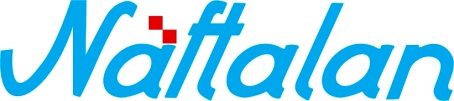 specijalna bolnica za medicinsku rehabilitaciju10310 Ivanić-Grad, Omladinska 23a, HRVATSKA, p.p. 47                      Tel.: ++385 1 2834 555, Fax.: ++385 1 2881 481,                                        www.naftalan.hr, e-mail: naftalan@naftalan.hrMB: 3186342, OIB: 43511228502IBAN: HR7023600001101716186